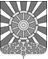   ДУМА УНИНСКОГО МУНИЦИПАЛЬНОГО ОКРУГАКИРОВСКОЙ ОБЛАСТИпервого созыва   РЕШЕНИЕ19.11.2021                                                                                                № 5/82пгт УниРуководствуясь статьей 3 Закона Кировской области от 08.07.2008 N 257-ЗО "О гарантиях осуществления полномочий депутата, члена выборного органа местного самоуправления, выборного должностного лица местного самоуправления в Кировской области", постановлением Правительства Кировской области от 12.04.2011 N 98/120 "О расходах на оплату труда депутатов, выборных должностных лиц местного самоуправления, осуществляющих свои полномочия на постоянной основе, муниципальных служащих, учитываемых при установлении формирования расходов на содержание органов местного самоуправления муниципальных образований Кировской области»   Дума Унинского муниципального округа Кировской области РЕШАЕТ:Утвердить Положение об оплате труда выборного должностного лица местного самоуправления  - главы Унинского муниципального округа.  2. Установить, что оплата труда выборного должностного лица - главы Унинского муниципального округа Кировской области в соответствии с Положением об оплате труда выборного должностного лица местного самоуправления - главы Унинского муниципального округа Кировской области, утвержденным настоящим решением, осуществляется за счет средств бюджета муниципального образования.3. Настоящее решение подлежит опубликованию в Информационном бюллетене муниципальных правовых актов органов местного самоуправления Унинского района и размещению на официальном сайте Унинского района.4. Настоящее решение вступает в силу после его официального опубликования  и  распространяется  на   правоотношения,   возникшие   с   29 октября 2021 года.Председатель  Думы	 Унинского муниципального округа	                                       А.В. КиселевГлава Унинского муниципального округа				                   Т.Ф. БоровиковаПриложениеУТВЕРЖДЕНОрешением  Думы Унинского муниципального округаот  19.11.2021                № 5/82ПОЛОЖЕНИЕ ОБ ОПЛАТЕ ТРУДА ВЫБОРНОГО ДОЛЖНОСТНОГО ЛИЦА МЕСТНОГО САМОУПРАВЛЕНИЯ - ГЛАВЫ УНИНСКОГО МУНИЦИПАЛЬНОГО ОКРУГА Настоящее  Положение об оплате труда выборного должностного лица местного самоуправления-главы Унинского муниципального округа, (далее – Положение) разработано в соответствии со статьей 3 Закона Кировской области от 08.07.2008 № 257-ЗО «О гарантиях осуществления полномочий депутата, члена выборного органа местного самоуправления, выборного должностного лица местного самоуправления в Кировской области, постановлением Правительства Кировской области от 12.04.2011 № 98/120 «О расходах на оплату труда депутатов, выборных должностных лиц местного самоуправления, осуществляющих свои полномочия на постоянной основе, муниципальных служащих, учитываемых при установлении нормативов формирования расходов на содержание  органов местного самоуправления муниципальных образований Кировской области»  . 1. Общие положения 1.1. Настоящее Положение  определяет размеры и условия оплаты труда выборного должностного лица местного самоуправления - главы Унинского муниципального округа Кировской области (далее - глава муниципального округа).1.2. Оплата труда главы муниципального округа производится в виде ежемесячного денежного содержания, включающего в себя денежное вознаграждение, состоящее из должностного оклада и ежемесячного денежного поощрения, и дополнительные выплаты.1.3. К дополнительным выплатам относятся ежемесячная премия по результатам работы и иные дополнительные выплаты.1.4. К иным дополнительным выплатам относятся:1.4.1. Ежемесячная процентная надбавка за работу со сведениями, составляющими государственную тайну.1.4.2. Единовременная выплата при предоставлении ежегодного оплачиваемого отпуска.1.4.3. Материальная помощь.1.5. При формировании фонда оплаты труда главы муниципального округа сверх суммы средств, направляемых на выплату должностных окладов, предусматриваются средства для выплаты (в расчете на год):1.5.1. Ежемесячного денежного поощрения - в размере 48 (сорока восьми) должностных окладов.1.5.2. Ежемесячной премии по результатам работы - в размере 12 (двенадцати) должностных окладов.1.5.3. Ежемесячной процентной надбавки к должностному окладу за работу со сведениями, составляющими государственную тайну, - в размере 1 (одного) должностного оклада.1.5.4. Единовременной выплаты при предоставлении ежегодного оплачиваемого отпуска – в размере 2 должностных окладов.1.5.5.Материальной помощи – в размере 2 должностных окладов. 1.6. Финансирование расходов на выплату денежного содержания осуществляется за счет средств местного бюджета муниципального образования.1.7. Фонд оплаты труда главы Унинского муниципального округа формируется с учетом районного коэффициента, установленного в соответствии с законодательством Российской Федерации.1.8. Денежное содержание выплачивается в соответствии со статьей 136 Трудового кодекса Российской Федерации не реже чем два раза в месяц. Конкретные дни выплаты денежного содержания определяются правилами внутреннего трудового распорядка, действующими в администрации муниципального округа.1.9. Исчисление денежного содержания главы муниципального округа на периоды нахождения:в ежегодном оплачиваемом отпуске;во временной нетрудоспособности;в служебной командировке;на профессиональной подготовке, переподготовке;на курсах повышения квалификации или стажировкеи по другим уважительным причинам и основаниям осуществляется в порядке, установленном действующим законодательством РФ.2. Порядок установления и выплаты должностного оклада.2.1. Размер должностного оклада главы муниципального округа определяется в соответствии с нормативным правовым актом Кировской области в зависимости от численности населения, проживающего на территории Унинского муниципального округа, и составляет 12241 рубль.2.2. Размер должностного оклада выборного должностного лица местного самоуправления - главы Унинского муниципального округа Кировской области, увеличивается (индексируется) в соответствии с решением   Думы  Унинского муниципального округа Кировской области в пределах нормативов формирования расходов на содержание органов местного самоуправления, установленных Правительством Кировской области. 3. Порядок выплаты ежемесячного денежного поощрения.3.1. Денежное поощрение главе муниципального округа устанавливается при вступлении в должность (избрании) в размере 350 % от должностного оклада.Денежное поощрение выплачивается ежемесячно в пределах установленного фонда оплаты труда.3.2. Денежное поощрение начисляется пропорционально отработанному времени и выплачивается одновременно с заработной платой.3.3. Денежное поощрение учитывается во всех случаях исчисления среднего заработка.4. Порядок премирования и выплаты премии по результатам работы главе муниципального округа4.1. В целях повышения эффективности и практической отдачи в организации работы органов местного самоуправления, устанавливается премирование главы муниципального округа с учетом следующих показателей: Премия главе муниципального округа  выплачивается ежемесячно в размере до одного должностного оклада. 4.2. Выплата премии главе муниципального округа производится ежемесячно с учетом фактически отработанного времени на основании решения постоянной депутатской комиссии по бюджету, финансам и экономической  политике  Думы Унинского муниципального округа Кировской области 4.3. Сумма премии ежемесячно определяется постоянной депутатской комиссией  по бюджету, финансам и экономической  политике  Думы Унинского муниципального округа Кировской области на основании сведений, предоставленных финансовым управлением администрации Унинского района, и выплачивается в полном размере при выполнении всех показателей, предусмотренных пунктом 4.1. настоящего Положения. При невыполнении показателей сумма ежемесячной премии снижается на процент, установленный по данному показателю. 4.4.Финансовое управление администрации Унинского района до 5 числа следующего за отчетным месяцем представляют в постоянную депутатскую комиссию по бюджету, финансам и экономической политике Думы Унинского муниципального округа Кировской области сведения о выполнении показателей, предусмотренных пунктом 4.1. настоящего Положения.4.5. Вне зависимости от выполнения показателей, предусмотренных пунктом 4.1. настоящего Положения основанием для невыплаты премии главе муниципального округа за рассматриваемый период является несоблюдение ограничений и (или) запретов, связанных с  занимаемой должностью – 100% премии.Решение о невыплате премии  распространяется на  месяц принятия  такого решения.4.6. При наличии экономии фонда оплаты труда главе муниципального округа  может выплачиваться дополнительная премия на основании решения постоянной депутатской комиссии по бюджету, финансам и экономической  политике  Думы Унинского муниципального округа Кировской области 4.7. Выплата премии не производится в случае привлечения главы муниципального округа к административной или уголовной ответственности. 4.8. Предложения о снижении или лишении премии главе муниципального округа могут вноситься в  Думу Унинского муниципального округа Кировской области органами исполнительной власти Кировской области. Внесенные предложения рассматриваются в порядке, предусмотренном пунктом 4.1.настоящего Положения.4.9.	В спорных случаях вопрос о премировании  главы муниципального округа выносится на рассмотрение   Думы Унинского муниципального округа Кировской области.  5. Порядок установления и выплаты материальной помощи и единовременной выплаты при предоставлении ежегодного оплачиваемого отпуска главе муниципального округа5.1. Материальная помощь является дополнительной выплатой к должностному окладу главы муниципального округа и выплачивается на основании письменного заявления главы муниципального округа.Материальная помощь выплачивается в размере двух должностных окладов.5.2.Главе муниципального округа выплачивается единовременнаявыплата при предоставлении им ежегодного оплачиваемого отпуска на основании письменного заявления главе муниципального округа. При предоставлении ежегодного оплачиваемого отпуска по частям единовременная выплата по заявлению главы муниципального округа выплачивается к одной из частей отпуска 1 раз в календарный год. _____________№Показатели, при выполнении которых премия по результатам работы  выплачивается в полном размере% снижения премии по результатам работы при невыполнении показателя1.Выполнение бюджета муниципального образования по доходамдо 502.Отсутствие просроченной кредиторской задолженности  по выплате заработной платы по учреждениям, финансируемым из местного бюджетадо 203.Отсутствие роста просроченной кредиторской задолженности за потребленные  топливно-энергетические ресурсыдо 104.Отсутствие роста просроченной (неурегулированной) задолженности по долговым обязательствамдо 20